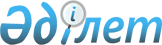 О создании рабочей группы по изучению целесообразности приватизации Республиканского государственного предприятия "Актауский морской торговый порт"Распоряжение Премьер-Министра Республики Казахстан от 27 апреля 1999 года № 52-р     В целях изучения целесообразности приватизации Республиканского государственного предприятия "Актауский морской торговый порт":          1. Создать рабочую группу в следующем составе:Кузутбаева Ажар Килмбековна    - вице-Министр транспорта, коммуникаций и                                 и туризма Республики Казахстан,                                             руководитель                               Доминов Евгений Евгеньевич     - заместитель Председателя Комитета                                 государственного имущества и приватизации                                 Министерства финансов Республики Казахстан,                                 заместитель руководителяАбылгазин Талгат Байтемирович  - директор Республиканского государственного                                 предприятия "Актауский морской торговый                                     порт"Демеу Айдар Сагыдатулы         - начальник отдела новых проектов                                 Департамента нефти и газа Министерства                                 энергетики, индустрии и торговли                                 Республики КазахстанЖуланова Людмила Аркадьевна    - заведующая сектором Отдела финансово-                                 экономической экспертизы Канцелярии                                 Премьер-Министра Республики КазахстанКоваленко Петр Данилович       - Директор Департамента водного транспорта                                 Министерства транспорта, коммуникаций                                 и туризма Республики КазахстанМатишев Алиаскар Болатович     - ведущий специалист управления национальных                                 компаний и индивидуальных проектов                                          Комитета государственного имущества и                                  приватизации Министерства финансов                                          Республики КазахстанМекебаев Адилет Адамович       - главный специалист Департамента                                 законодательства и международного права                                 Министерства юстиции Республики Казахстан 

       2. Рабочей группе изучить вопрос о целесообразности приватизации республиканского государственного предприятия "Актауский морской торговый порт" и внести предложение в Правительство Республики Казахстан до 1 августа 1999 года. 

      3. Центральным исполнительным органам, входящим в структуру Правительства Республики Казахстан, ведомствам в рамках своей компетенции и акиму Мангистауской области оказывать содействие в работе рабочей группы. 



 

      Премьер-Министр 

 

     (Специалисты: Склярова И.В.,                   Кушенова Д.С.)          
					© 2012. РГП на ПХВ «Институт законодательства и правовой информации Республики Казахстан» Министерства юстиции Республики Казахстан
				